Chemical and Ionic Equilibrium SolutionsQ1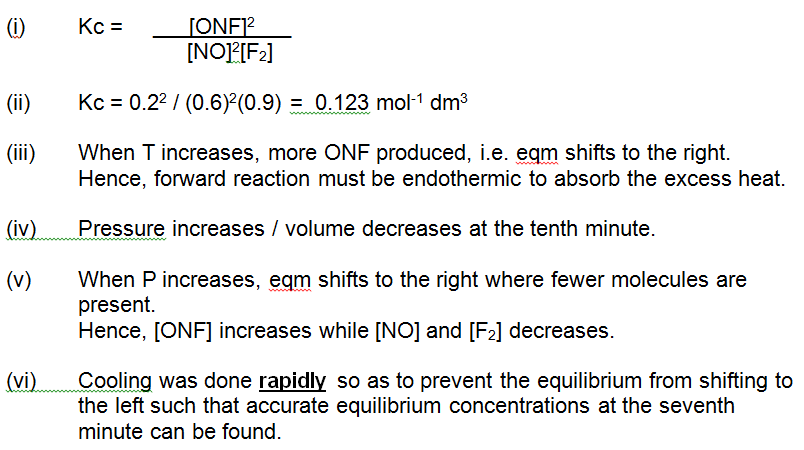 Q2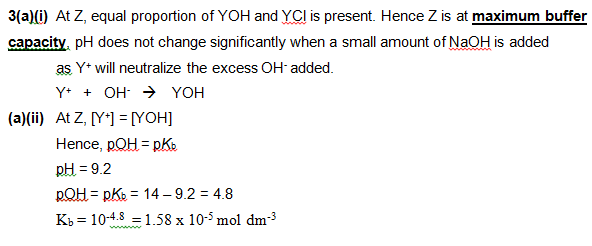 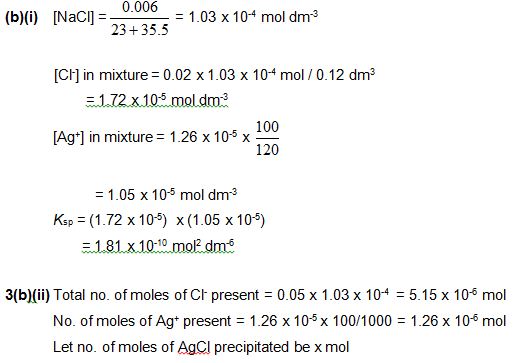 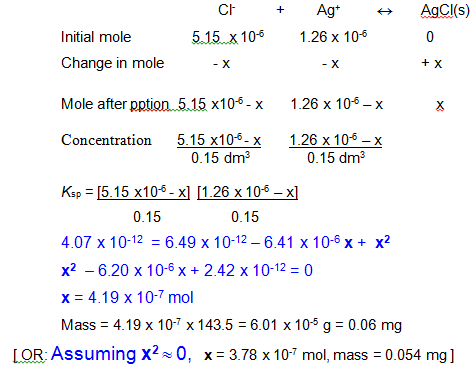 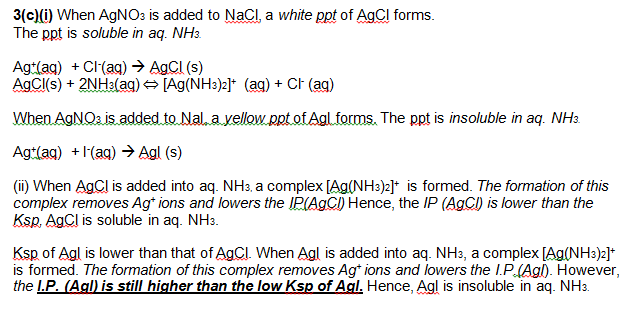 Q5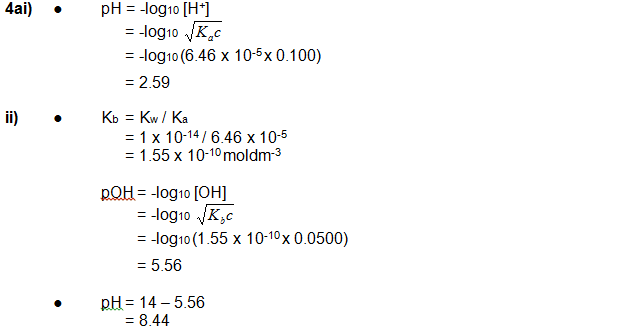 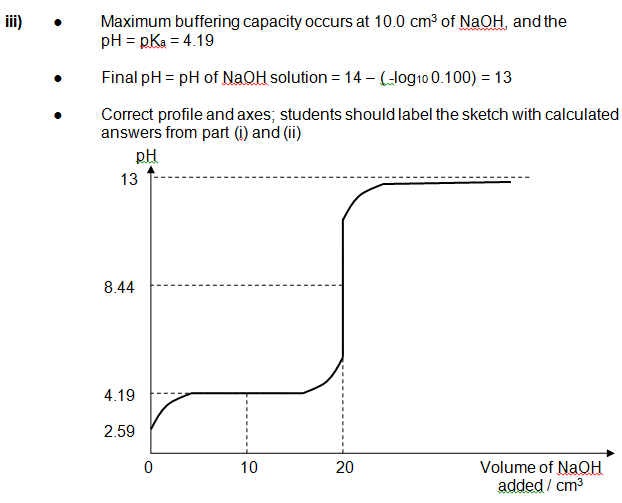 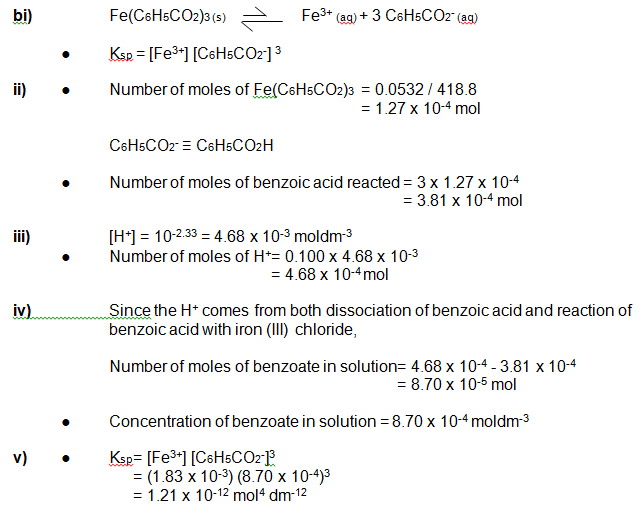 Q6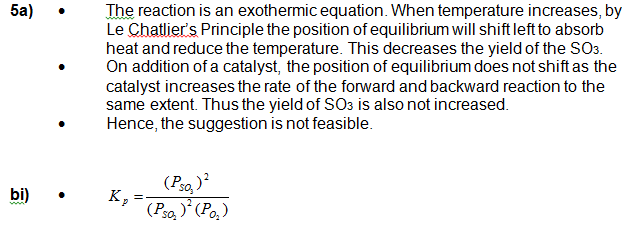 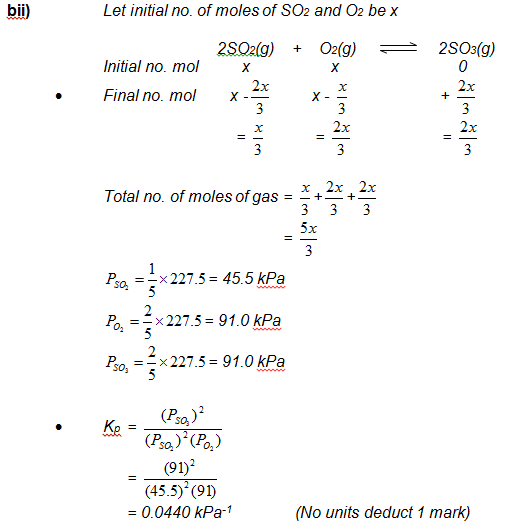 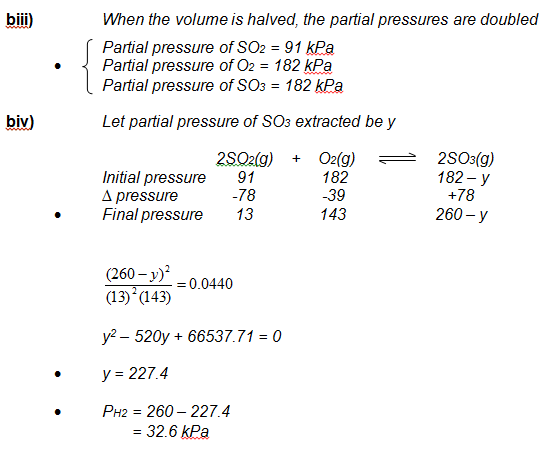 Q8